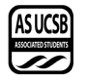 Senate AgendaAssociated Students27 July 2020Email Vote Minutes/Actions recorded by: Maggie BoyleCALL TO ORDER by Tianna White, INTERNAL VICE PRESIDENT  A) MEETING BUSINESSA-1) Roll CallA-2) Excused Absences  A-3) Acceptance of ProxiesB) External ReportsB-1) Chancellor’s Representative-B-2) UCPD Representative-B-3) GSA Representative-B-4) University Center Governance Board Representative-B-5) IVCSD Representative- C) New BusinessFunding Reallocation Request: Allow SGYC (St. George Youth Center) to use $800 of their previously allotted funding from IVCRC to go towards their food redistribution program MOTION/SECOND: Flaherty/MartinezMotion language: motion to approve IVCRC funding reallocation request ACTION: Email Vote: 16-0-0 PASS  Vote Taken:  29 July 2020062720-29 A Bill to Update the Legal Code of the Environmental Justice Alliance	De Ramon-Quintero-CubillanMOTION/SECOND: Flaherty/MartinezMotion language: motion to table this bill until the next email vote ACTION: Email Vote: 16-0-0 PASS  Vote Taken:  29 July 2020D) PUBLIC FORUM-E) Acceptance of Agenda MOTION/SECOND: Flaherty/MartinezMotion language: motion to accept the agenda ACTION: Email Vote: 16-0-0 PASS  Vote Taken:  29 July 2020F) Consent Calendar-   G) Action ItemsG-1) Immediate ConsiderationG-2) Old Business-       062620-28 A Bill Establishing Training Requirements for all ASUCSB Honoraria Earners	Martinez-FlahertyMOTION/SECOND: Cohen/LeMotion language: motion to pass this bill  ACTION: Email Vote: 15-0-1 PASS  Vote Taken:  29 July 2020H) Recess-I) ASUCSB ReportsI-1) Administrative Committees-I-2) Boards and Commissions-I-3) Unit Reports-I-4) President’s Cabinet Report -I-5) Executive Director’s Report-I-6) Executive Officers’ Report -      	President      	Internal Vice President      	External Vice President of Local Affair      	External Vice President of Statewide Affairs      	Student Advocate General        I-7) Senator Representative Reports-      	I-8) Administrative Reports-J) Committee Reports      	J-1) Standing Committee on Finance and Business-      	J-2) Standing Committee on External Affairs-      	J-3) Standing Committee on Internal Affairs-	J-4) Standing Committee on Food Insecurity-      	J-5) Group Project and other Temporary Committee Reports- K) Minutes and Allocations:      	K-1) Senate MinutesSenate 6/26MOTION/SECOND: Flaherty/MartinezMotion language: motion to approve Senate 6/26 ACTION: Email Vote: 16-0-0 PASS  Vote Taken:  29 July 2020K-2) Administrative Committees MinutesK-3) BCU MinutesIVCRC 6/9 6/29 7/13IV Arts 7/1IVTU 7/6 7/08 7/14 7/7 7/20 6/22 6/15 6/25 6/26CODE 5/20MOTION/SECOND: Flaherty/MartinezMotion language: motion to bundle and approve all BCU minutes ACTION: Email Vote: 16-0-0 PASS  Vote Taken:  29 July 2020K-4) Standing Committee MinutesL) AppointmentsOffice of the Student Advocate General: Daniel Segura as Chief of StaffOffice of the Internal Vice President: Internal Affairs Coordinator: Adam Majcher, Ellie Livni, and Harrison PyrosPublic Relations/Media Coordinator: Charmaine Stansall, Emily Nguyen, and Brooke DoiStudent Fee Advisory Commissioner: Andrew DelvinDirector of Accountability: Eric MoonParliamentarian: Austin ForemanCOSWB:Co-Chair: Natalia Vasquez and Natasha AuerFinancial Coordinator: Justin LauExternal Coordinator: Arianna SteccaFitness Coordinators: Maliha Khan, Michelle Feng, and Alyssa YoungPublicity Coordinators: Alyssa Kuri and Tiffany ChenNutrition Coordinator: Elisabeth RinderMental Health: Alyssa ThomasOutreach Coordinator: Maddie RussellCODE:Co-Commissioner: Xiomara Mendez and Sophia Lee-ParkRecording Officer: Beverly LemusProgramming: Stephanie Ando and Marvia CunananPR Chair: Sam SchiffLobby Corps:Co-Chair: Maha QudriPublic Safety Commission: Chair: Marc VukcevichEAB:Co-Chairs: Kathryn Foster and Sophie RobertsSustainable Lifestyle Campaign Coordinator: Lily Ortiz and Carissa GarciaEnvironmental Policy Campaign Coordinator: Gabriel van Praag and Gabby AlviraSocial Chair: Lindsay Erdmann and Jesus Gomez GarciaIsla Vista Earth Day Coordinator: Alexa KerrStudent Affairs Chair : Maritza Vasquez and Charusheela GarapatySustainable Foods Chair: Kat Lane and Jackie AndrewsPublicity Chair: Landry Guillen and Cristina DobbelaereHistorian: Emma JurgensenVolunteer Chair: Rishit GunduBike Committee: Committee Chair: Jacky TangCommittee Vice Chair: Sevanne LukeCommittee Project Manager: Kathy ChuCommittee Outreach Coordinator: Joy SanapCommittee Graduate Representative: Isaac MackeyCommittee Administrative Coordinator: Sonia SaldanaAdvisor: Sarah SiedschlagMOTION/SECOND: Flaherty/MartinezMotion language: motion to bundle and approve all appointments  ACTION: Email Vote: 16-0-0 PASS  Vote Taken:  29 July 2020M) Discussion ItemsN) RemarksO) AdjournmentMOTION/SECOND: Flaherty/MartinezMotion language: motion to adjourn ACTION: Email Vote: 16-0-0 PASS  Vote Taken:  29 July 2020NameNote:absent (excused/not excused)arrived late (time)departed early (time)proxy (full name)NameNote:absent (excused/not excused)arrived late (time)departed early (time)proxy (full name)Adam Bagul PresentGurleen Pabla AbsentYuval Cohen PresentSurya Pugal PresentDania De Ramon PresentEsmeralda Quintero-Cubillan AbsentAngel DiazPresentEmanuel RomanPresentCatherine Flaherty PresentBee Schaefer AbsentJose Gonzalez-Herrera AbsentHayley Slater PresentAnusikha Halder PresentShva Star AbsentKarsten Kolbe PresentTaylor Tait PresentNathan LeAbsentJackson TofftPresentDylan Martinez PresentEileen Tran PresentDaniel Mitchell AbsentAimee Wang AbsentAhura Nezhad PresentKyremina Youssef PresentFabian OsegueraAbsent